Г Л А В А   А Д М И Н И С Т Р А Ц И ИМ У Н И Ц И П А Л Ь Н О Г О     Р А Й О Н А«ЛЕВАШИНСКИЙ  РАЙОН» РЕСПУБЛИКИ  ДАГЕСТАНП  О  С  Т  А  Н  О В  Л  Е  Н  И  Е  № 192от 19 декабря   2016 годас.ЛевашиО проведении мероприятий по предупреждению распространения в Левашинском районе заболевания, вызываемого вирусом иммунодефицита человека (ВИЧ – инфекции), «АНТИ-ВИЧ/СПИД» на 2017-2018гг.Администрация муниципального района «Левашинский район» отмечает, что эпидемиологическая обстановка в республике по заболеванию, вызываемого вирусом иммунодефицита человека, напряженная. В Дагестане в настоящее время выявлено 2709 ВИЧ-инфицированных граждан. От разных причин умерло 710 ВИЧ-инфицированных, в том числе от СПИДа – 83 человека. За первое полугодие 2016г. выявлено 104 новых случая ВИЧ-инфекции, в том числе 63 мужчин, 40 женщин и 1 ребенок. От ВИЧ-инфицированных женщин родилось 284 ребенка с перинатальным контактом. В Дагестане уже сформирован свой очаг инфекции. Не обязательно выезжать за пределы республики, чтобы заразиться ВИЧ-инфекцией. Теперь вирус распространяется внутри республики, и жители Дагестана могут быть источниками инфекции для жителей других регионов.В Левашинском районе количество зарегистрированных составляет – 29 человек, из них 10 женщин, детей нет. Умерло – 10 больных. Находятся в эпидемиологическом розыске – 5 человек, временно выбыл -1, не проживают по мету жительства – 2. На «Д» учете состоит 11 человек.Учитывая вышеизложенное, для проведения мероприятий по предупреждению распространения заболевания, вызываемого вирусом иммунодефицита человека в Левашинском районе, п о с т а н о в л я ю:	      1. Утвердить программу мероприятий по предупреждению распространения заболевания, вызываемого вирусом иммунодефицита человека в МР «Левашинский район».2. Всем ответственным лицам обеспечить исполнение мероприятий данной программы.3. Контроль по выполнению настоящего постановления возложить на заместителя главы Администрации МР «Левашинский район» Дибирова А.З. Глава Администрациимуниципального района                                                                       М. МагомедовУтвержденапостановлением главы Администрации МР «Левашинский район»             от 19 декабря 2016г. №192Смета к программе «АНТИ-ВИЧ /СПИД» на 2017-2018гг.                   Перечень мероприятий прилагается                   Главный врач                    ГБУ РД «Левашинская ЦРБ»                                                                             Зайпудинова Р.А.Утвержденапостановлением главы Администрации МР «Левашинский район»             от 19 декабря 2016г. №192Программа мероприятий по предупреждению распространения в Левашинском районе заболевания, вызываемого вирусом иммунодефицита человека (ВИЧ – инфекции),  «АНТИ-ВИЧ/СПИД» на 2017-2018гг.            Главный врач Левашинской ЦРБ                                                                                                                              Р.А. ЗайпудиноваПротокол №___от 19.12.2016г.Внеочередное заседание СПК администрации МР «Левашинский район»Председательствовал: 		Дибиров А.З. – заместитель главы                                  		 Администрации МР «Левашинский район»  Присутствовали:Алибеков Ю. Р.  – председатель районного собрания депутатов Зайпудинова Р.А.    – глав. врач ГБУ РД «Левашинская ЦРБ»Амиров С.А. – начальник ТО ТУ РоспотребнадзораМагомедов М. А.   – начальник Финансового управления районаИльясова П.И. – начальник КЦСОНГлавы МО сельских поселений.Повестка дня:Проведение мероприятий по  предупреждению  распространения заболеваний вызываемого вирусом иммунодефицита человека (ВИЧ – инфекции) - «АНТИ-ВИЧ/СПИД» на 2017-2018гг. в Левашинском районе.Выступили: Дибиров А.З.– зам. гл. администрации.По данным Республиканского центра по борьбе со СПИД в Республике Дагестан выявлено около 3 тыс. ВИЧ-инфицированных, умерло 710 по разным причинам ВИЧ-инфицированных, в том числе от СПИДа – 83 человека. Администрация  муниципального района «Левашинский район» отмечает, что эпидемиологическая обстановка в районе по ВИЧ-инфекции при отсутствии должного эпидемиологического надзора может стать неблагополучной. По данным ЦРБ, в районе наблюдается увеличение числа  больных по сравнению с прошлым годом. Тревожит, что среди них есть женщины. На конец года по Левашинскому району уже зарегистрировано 30 ВИЧ инфицированных, умерло 10 больных. Учитывая вышеизложенное, с целью предупреждения  распространения заболевания, вызываемого вирусом иммунодефицита человека, в Левашинском районе, необходимо, чтобы информация профилактического характера доводилась до каждой семьи, в которой есть ребенок, и в устных беседах участковых педиатров, также  посредством размещения  соответствующей информации на стендах, в уголках здоровья, которые имеются и в поликлинике, и в образовательных учреждениях; утвердить план совместных мероприятий по профилактике ВИЧ и других тяжелых инфекционных заболеваний. Зайпудинова Р.А. – главный врач Левашинской ЦРБ.В Левашинском районе количество зарегистрированных  составляет – 29 человек, из них 10 женщин, детей нет. Умерло – 10 больных. Находятся в эпид. розыске – 5 человек, временно выбыли -1, не проживают по месту жительства – 2. На «Д» учете состоят 11 человек. Среди населенных пунктов, наибольшее количество инфицированных зарегистрировано в с.Хаджалмахи  - 9. С целью предупреждения распространения ВИЧ-инфекции в Левашинском районе проводится следующая работа:                                            - проводится ежемесячный мониторинг заболеваемости ВИЧ-инфекцией;                - вирусологические исследования проводятся на базе вирусологической  лаборатории  Буйнакской станции переливания крови согласно ежегодному договору  согласно МУ 3.1.3342-16 «Эпидемиологический надзор за ВИЧ-инфекцией»;                                              - организовано заседание круглого стола по вопросам наркомании и профилактики ВИЧ-инфекции среди молодежи;                                                    - проводятся беседы по вопросам профилактики ВИЧ – инфекции в школах района с привлечением УФСН по РД и  общественными и религиозными организациями;                                                                                                                    -  напечатана статья в местную газету на тему «Остановите СПИД»;                               - проведено выступление по  районному телевидению;                                        - проведен семинар с последующей аттестацией среди медицинских работников по вопросам клиники, обследования и профилактики ВИЧ. Аттестовано: врачей - 217, средний персонал – 475;                                              - пересмотрен комплексный план мероприятий по профилактике ВИЧ –инфекции;                                                                                                                                   - во всех лечебных учреждениях района  усилен контроль за соблюдением санитарно-эпидемиологических мероприятий.В целях усиления мероприятий по борьбе с распространением ВИЧ/СПИДа в Левашинском районе комиссия:
РЕШИЛА:1. Заместителю главы Администрации МР «Левашинский район» Дибирову А.З.  и главврачу Левашинской ЦРБ Зайпудиновой Р.А. :1.1. Разработать и представить на утверждение главе Администрации муниципального района программу мероприятий по предупреждению распространения в Левашинском районе заболевания вызываемого вирусом иммунодефицита человека (ВИЧ – инфекции) - «АНТИ-ВИЧ/СПИД» на 2017-2018гг.2. Главам органов местного самоуправления муниципальных образований Левашинского района:2.1. Принять своевременные и исчерпывающие меры по профилактике ВИЧ-инфекции, оказывать содействие лечебно-профилактическим учреждениям и органам, осуществляющим санитарно-эпидемиологический надзор, в проведении профилактических и противоэпидемических мероприятий.3. Главному врачу Левашинской ЦРБ:3.1. Организовать проведение районной конференций с врачами разного профиля по вопросам клиники, диагностики, профилактики парентерального и профессионального инфицирования ВИЧ-инфекции.3.2. Направлять врачей общего профиля на циклы повышения квалификации по проблеме ВИЧ-инфекции.3.3. Потребовать от медицинских работников проведения с каждым пациентом проведения дотестового консультирования по ВИЧ/СПИДу при взятии крови для исследования на СПИД.3.4. Обеспечить выполнение на каждом рабочем месте требований санитарно-противоэпидемического режима, исключающего возможность парентерального инфицирования пациентов и персонала.3.5. Обеспечить комплекс первичных противоэпидемических мероприятий в лечебных учреждениях при регистрации в них ВИЧ-инфекции.3.6. Обязать ответственных лиц проводить освидетельствование на ВИЧ-инфекцию медицинских работников определенных специальностей.3.7. Обязать ответственных лиц проводить учет травм у медицинских работников, возникших при выполнении медицинских манипуляций, а также аварий при работе с кровью или другими биологическими работников.4. Начальнику ТО ТУ Роспотребнадзора по Левашинскому району:4.1. Провести обсуждение во 2 квартале 2017г. на заседании районной чрезвычайной санитарно-противоэпидемической комиссии состояние заболеваемости ВИЧ-инфекцией и эффективность мероприятий, направленных на ее предупреждение по Левашинскому району.
4.2. Внести соответствующие дополнения в районную программу мероприятий по борьбе с ВИЧ-инфекцией/СПИДом с учетом конкретной эпидемической обстановки, обратив особое внимание на предупреждение распространения инфекции среди потребителей наркотиков и борьбу с наркоманией.
4.3. Проводить эпидемиологическое расследование в лечебно-профилактических учреждениях района каждого случая ВИЧ-инфекции. Результаты обследования докладывать в отдел ООИ Центра Госсанэпиднадзора в г.Махачкала.                                 г                                                                                                4.4. Участвовать  в проведении районных конференций по ВИЧ-инфекции с врачами разного профиля, а также в семинарских занятиях и приеме зачетов.
4.5. Проводить контроль за полнотой и обоснованностью обследования на ВИЧ-инфекцию и выполнением требований санитарно-противоэпидемического режима в ЛПУ Левашинского района.
4.6. Проводить контроль за проведением дотестового консультирования при взятии крови на наличие антител к ВИЧ и информационно-просветительской работы с населением.5. Начальнику  КЦСОН   рекомендовать:5.1. Проводить совместную работу по проведению мероприятий по профилактике ВИЧ инфекции среди социально неблагополучных слоёв населения с привлечением религиозных представителей.6. Начальнику  МУО  рекомендовать:6.1. Проводить совместно с медицинскими работниками Левашинской ЦРБ информационно-просветительскую работу по ВИЧ-инфекции с различными группами населения, в том числе с учащимися 9- 11 классов, учителями школ, воспитателями ПТУ, используя различные формы и методы просвещения.7. Главному редактору газеты:7.1.  Регулярно освещать вопросы профилактики ВИЧ-инфекции в Левашинском районе.Протокол вел                                                                  _____________________2017г.2018г.Итого по 1 разделу 904545Итого по 2 разделу 1407070Итого по 3 разделу 1005050Итого по 4 разделу 703535Итого по 5 разделу5ВСЕГО:400200200Стоимость, тыс. руб.Стоимость, тыс. руб.Стоимость, тыс. руб.ИсполнительВсего:В том числе по годамВ том числе по годамИсполнительВсего:2017г.2018г.ИсполнительРазвитие системы информирования населения о доступных мерах профилактики ВИЧ – инфекцииРазвитие системы информирования населения о доступных мерах профилактики ВИЧ – инфекцииРазвитие системы информирования населения о доступных мерах профилактики ВИЧ – инфекцииРазвитие системы информирования населения о доступных мерах профилактики ВИЧ – инфекцииРазвитие системы информирования населения о доступных мерах профилактики ВИЧ – инфекции1.Разработка, издание и распространение санитарно- просветительных материалов (памятки, буклеты, плакаты) по профилактике ВИЧ- инфекции и наркомании для  различных групп  населения, в том числе для подростков и молодёжи201010ГБУ РД «Левашинская ЦРБ»;
Отдел по делам молодежи;Отдел Образования 2.Размещение рекламных щитов по профилактике ВИЧ/СПИД и антинаркотической направленности.201010ГБУ РД «Левашинская ЦРБ»;Отдел по делам молодежи3. Организация и проведение массовых зрелищных мероприятий для молодёжной аудитории, посвящённых пропаганде здорового образа жизни и профилактике ВИЧ-инфекции.301515ГБУ РД «Левашинская ЦРБ»;Отдел по делам молодежи;Отдел культуры4. Трансляция по местному телевидению и радиовещанию тематических фильмов, видеоклипов, радиопередач. Ежедневное информирование населения о количестве  ВИЧ- инфицированных (бегущая строка).201010ГБУ РД «Левашинская ЦРБ»;МУП «ТБС -Леваши»;Отдел по делам молодежиИтого:  по 1 разделу 9045452. Совершенствование эпидемического надзора за распространением ВИЧ- инфекции2. Совершенствование эпидемического надзора за распространением ВИЧ- инфекции2. Совершенствование эпидемического надзора за распространением ВИЧ- инфекции2. Совершенствование эпидемического надзора за распространением ВИЧ- инфекции2. Совершенствование эпидемического надзора за распространением ВИЧ- инфекции1. Тиражирование и внедрения нормативно – методических документов по организации эпид. надзора за распространением ВИЧ- инфекции и усилению государственного контроля за проведением профилактических мероприятий.  201010ГБУ РД «Левашинская ЦРБ»2. Приобретение компьютеров и информационно-аналитических программ, внедрение их в практику эпид. надзора за распространением ВИЧ- инфекции. 1206060АдминистрацияМР «Левашинский район»ГБУ РД «Левашинская ЦРБ»Итого: по 2 разделу 14070703. Обеспечение безопасности медицинских манипуляций, донорской крови  и медицинских иммунобиологических препаратов, биологических жидкостей, донорских органов  и тканей3. Обеспечение безопасности медицинских манипуляций, донорской крови  и медицинских иммунобиологических препаратов, биологических жидкостей, донорских органов  и тканей3. Обеспечение безопасности медицинских манипуляций, донорской крови  и медицинских иммунобиологических препаратов, биологических жидкостей, донорских органов  и тканей3. Обеспечение безопасности медицинских манипуляций, донорской крови  и медицинских иммунобиологических препаратов, биологических жидкостей, донорских органов  и тканей3. Обеспечение безопасности медицинских манипуляций, донорской крови  и медицинских иммунобиологических препаратов, биологических жидкостей, донорских органов  и тканей1. Внедрение современных методов проведения контроля, дезинфекции, предстерилизационной очистки, стерилизации изделий медицинского назначения 402020ГБУ РД «Левашинская ЦРБ»2. Приобретение холодильных установок, для карантизации  донорской крови и хранения в течение года ВИЧ – положительной сыворотки. 603030АдминистрацияМР «Левашинский район»   ГБУ РД «Левашинская ЦРБ»Итого: по 3 разделу10050504. Социальная защита ВИЧ-инфицированных4. Социальная защита ВИЧ-инфицированных4. Социальная защита ВИЧ-инфицированных4. Социальная защита ВИЧ-инфицированных4. Социальная защита ВИЧ-инфицированных1. Психологическая поддержка и социальная помощь ВИЧ-инфицированным беременным и матерям, имеющим ВИЧ- инфицированных детей. 201010ГБУ РД «Левашинская ЦРБ»2. Обеспечение детей первого года жизни ВИЧ инфицированных женщин детскими молочными смесями для искусственного вскармливания.301515АдминистрацияМР «Левашинский район»   ГБУ РД «Левашинская ЦРБ»3. Направление ВИЧ – инфицированных беременных женщин и детей на консультацию и лечение в научно-практические центры профилактики и лечения ВИЧ – инфекции у беременных женщин и детей. 201010ГБУ РД «Левашинская ЦРБ»Итого: по 4 разделу 7035355. Подготовка кадров по вопросам диагностики, клиники, лечения, эпидемиологии и профилактики ВИЧ- инфекции5. Подготовка кадров по вопросам диагностики, клиники, лечения, эпидемиологии и профилактики ВИЧ- инфекции5. Подготовка кадров по вопросам диагностики, клиники, лечения, эпидемиологии и профилактики ВИЧ- инфекции5. Подготовка кадров по вопросам диагностики, клиники, лечения, эпидемиологии и профилактики ВИЧ- инфекции5. Подготовка кадров по вопросам диагностики, клиники, лечения, эпидемиологии и профилактики ВИЧ- инфекции1. Подготовка врачей и средних медработников на центральных и Республиканских базах повышения квалификации.Планирует и направляет ГБУ РД «Левашинская ЦРБ»Итого: по 5 разделу 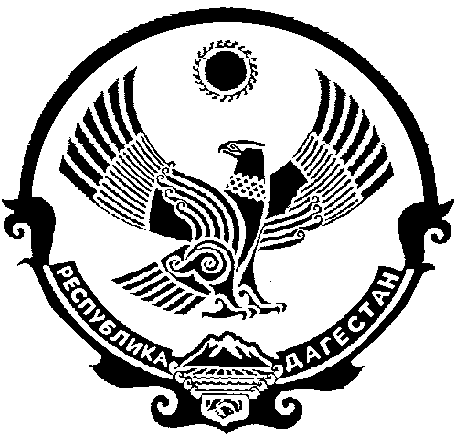 